PROPOSTA DE ACOMPANHAMENTO DA APRENDIZAGEM6º ano – Bimestre 2Nome: 	Ano/Turma _____________ Número: _________ Data: 	Professor(a): 	1. Chama-se ano bissexto o ano ao qual é acrescentado um dia extra, ficando com 366 dias, um dia a mais do que os anos normais de 365 dias. Um ano é bissexto quando é múltiplo de 4 e se terminar em 00, deve ser também múltiplo de 400. Qual das alternativas apresenta anos bissextos?2004, 2014, 20142012, 2016, 20202014, 2018, 20222016, 2018, 20202. Na biblioteca da escola de Joana, ao final de cada trimestre o bibliotecário faz as anotações dos livros emprestados em uma tabela. Dados obtidos das anotações do bibliotecário.Também é possível organizar e apresentar essas informações em um gráfico de barras. Observe a seguir.Gráfico 1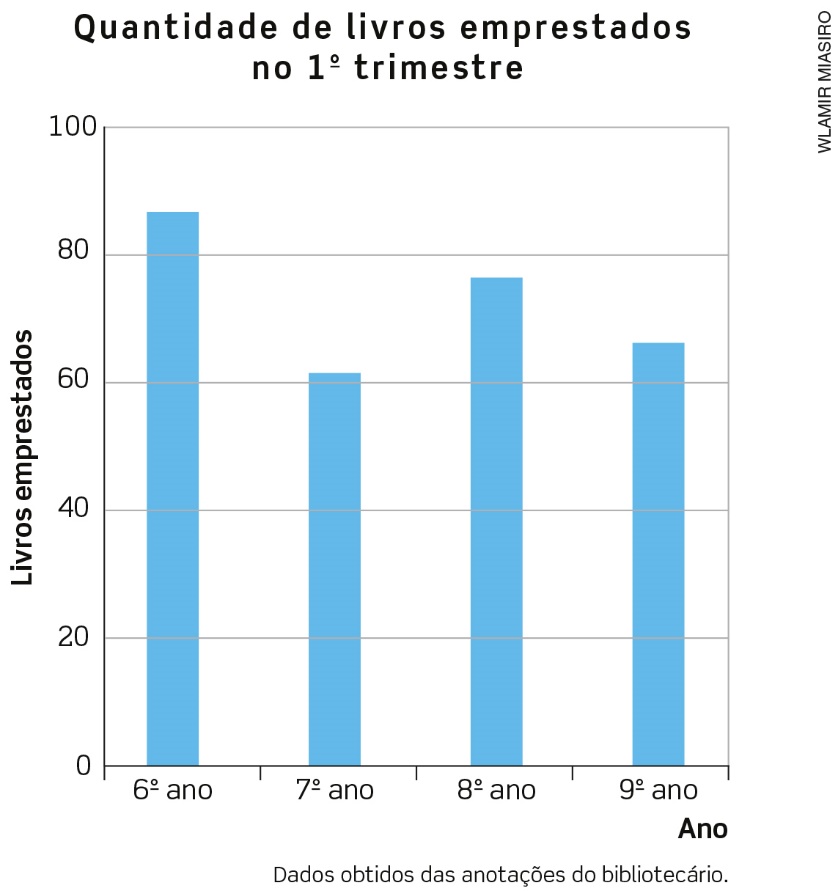 Gráfico 2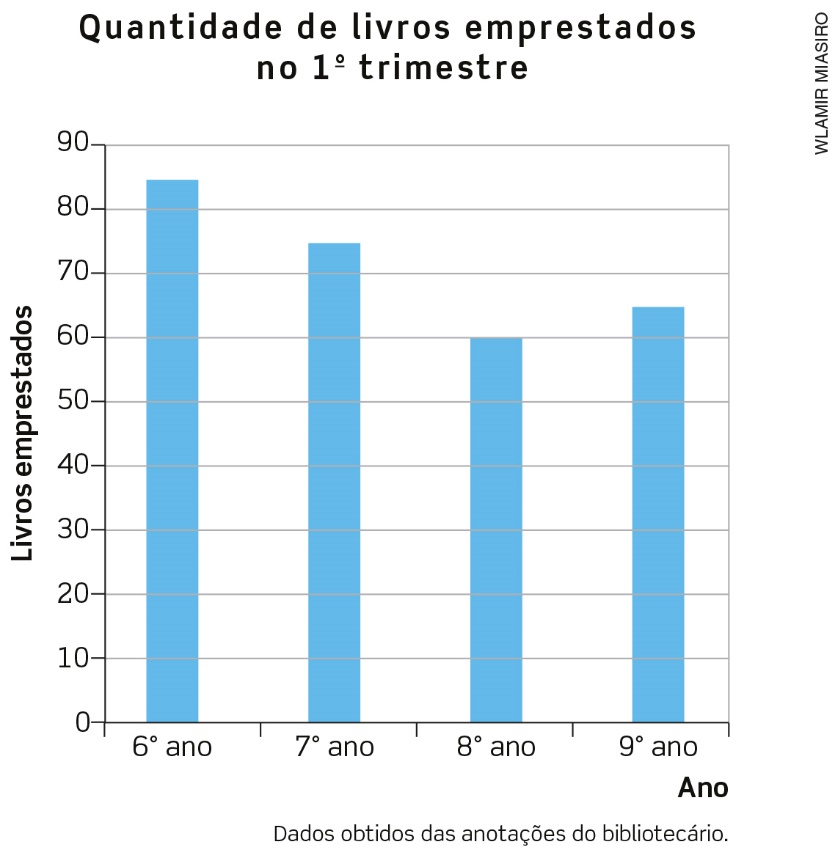 Gráfico 3 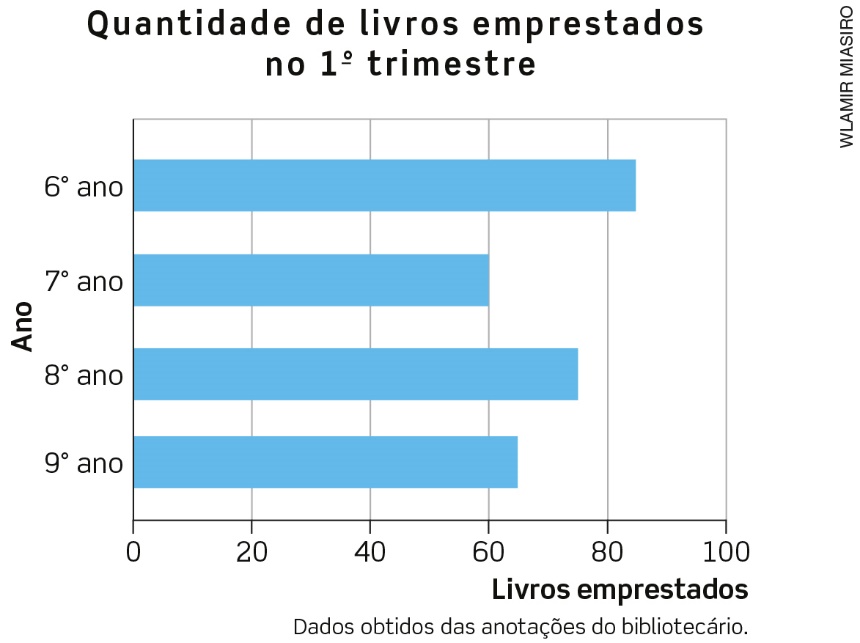 Assinale a alternativa correta:O gráfico 3 não corresponde aos dados da tabela.O gráfico 2 corresponde aos dados da tabela.Os gráficos 1 e 3 correspondem aos dados da tabela.Somente o gráfico 1 corresponde aos dados da tabela. 3. Os desenhos indicam caminhos percorridos por um robozinho em um jogo.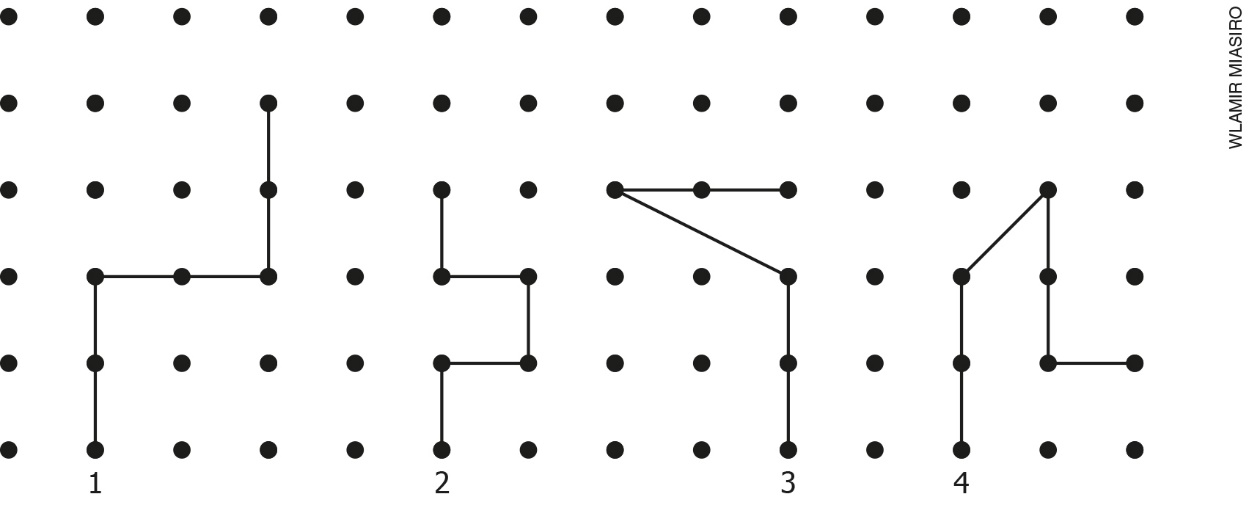 Qual caminho tem menos ângulos de 90°?caminho 1caminho 2caminho 4caminho 34. Para construir ou medir ângulos podemos usar o transferidor. Veja dois tipos de transferidores. 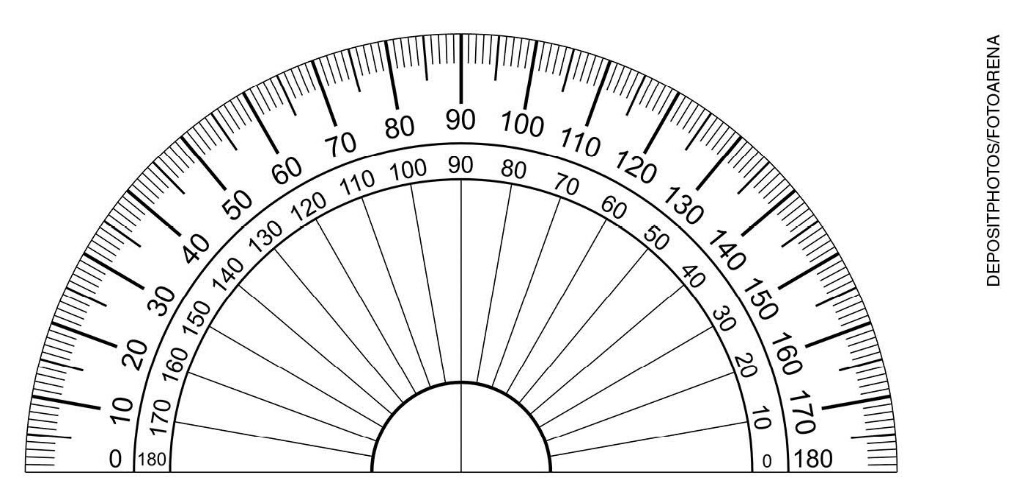 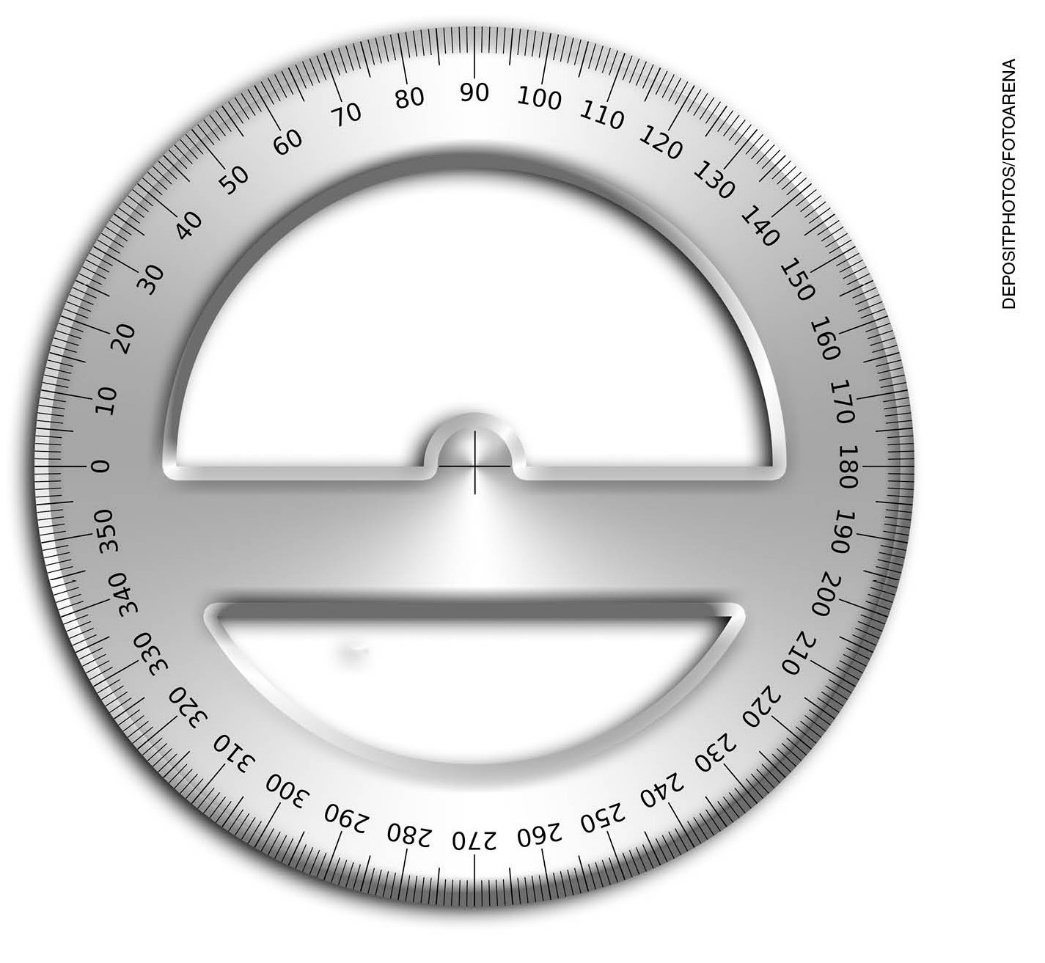 Observe as imagens. 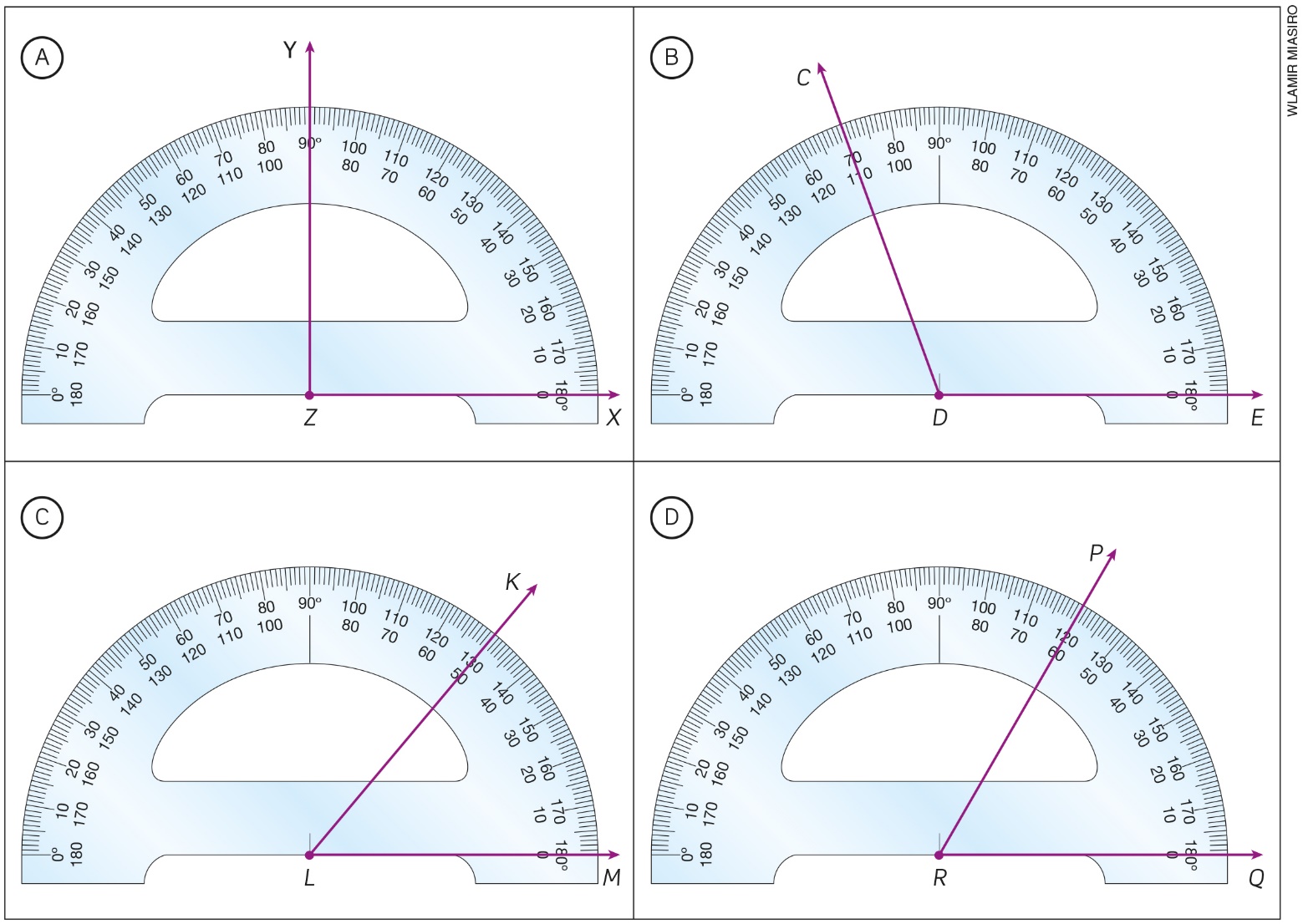 Que medida o transferidor está marcando, em cada item, na ordem A, B, C, D?90°, 120°, 50°, 60°90°, 60°, 160°, 120°90°, 110°, 60°, 50°90°, 60°, 50°, 60°5. Observe a reta numérica abaixo. Ela está dividida em segmentos de mesma medida.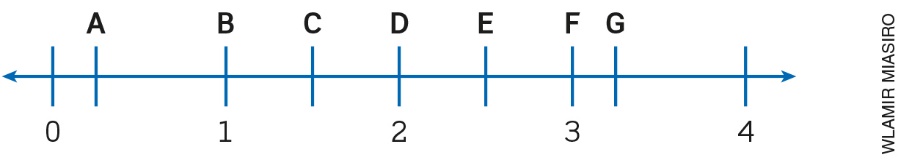 Qual dos pontos indicados nessa reta representa a localização de ? GEAC6. Antônia e Marcos fazem aniversário no mês de agosto. Este ano, o aniversário de Antônia será em um sábado e o de Marcos, em uma segunda-feira. Observe o calendário.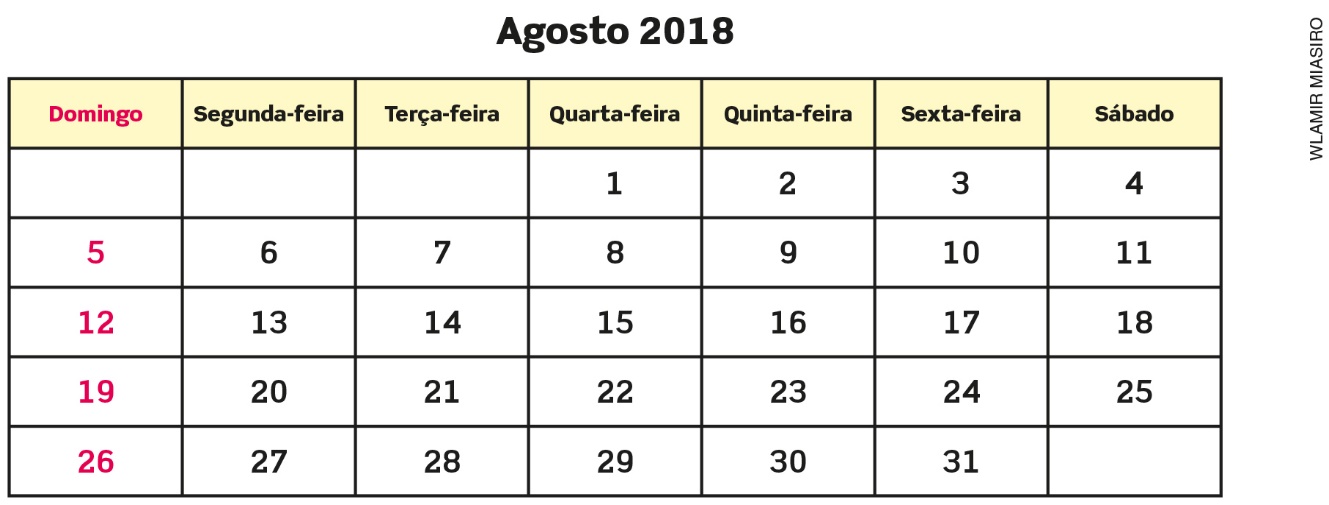 Sabendo que a data do aniversário deles é um número primo, determine essas datas. ________________________________________________________________________________7. Laura e Mário iniciaram a resolução do seguinte problema:Três cubos laranja idênticos e três cubos azuis idênticos estão equilibrados em duas balanças idênticas. Veja a ilustração. 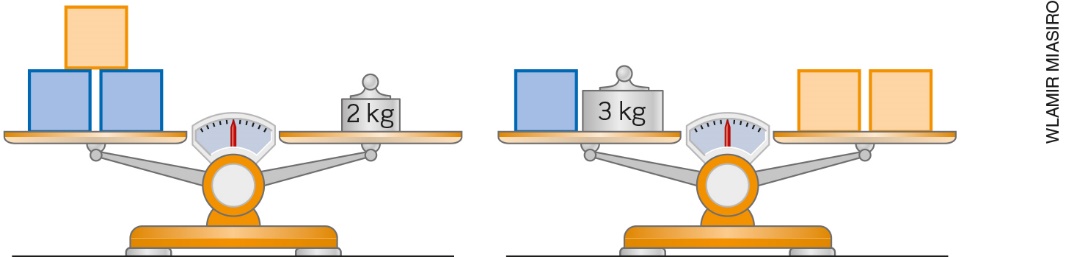 Laura retirou de cada balança um cubo azul. Mário retirou de cada balança um cubo laranja e um cubo azul.Nesses dois casos, as balanças continuam equilibradas?_______________________________________________________________________________________8. A ilustração abaixo mostra o ângulo de visão de duas pessoas. A pessoa 1 está mais distante da caixa d’água, enquanto a pessoa 2 está mais perto da caixa d’água. 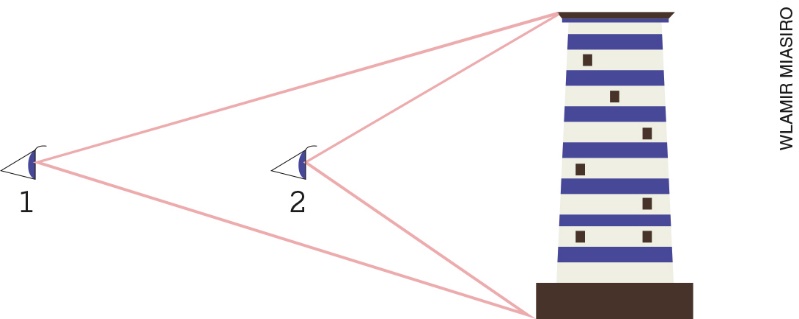 Quem tem maior ângulo de visão?___________________________________________________________________________________9. Observe a ilustração do traçado de uma reta com régua e esquadro.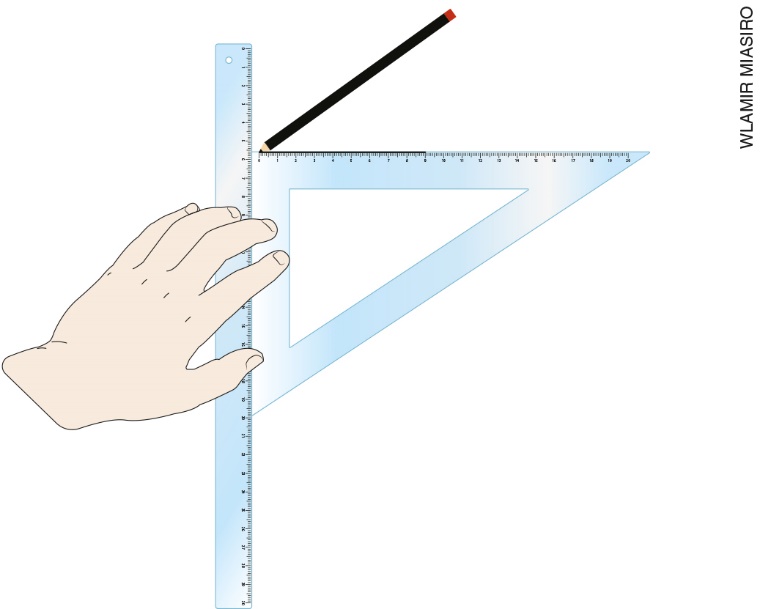 Para traçar uma segunda reta, o esquadro deve ser deslocado para baixo e a régua permanece fixa. As retas traçadas são perpendiculares ou paralelas?_______________________________________________________________________________________10. No campeonato de futebol das escolas de uma cidade, o time da escola de Roberto ganhou 0,8 dos jogos, o time da escola de Ana ganhou 0,6 dos jogos do campeonato e o da escola de Renê ganhou 20% do mesmo total de jogos. Represente na forma de fração os jogos que cada escola ganhou. _______________________________________________________________________________________AnoLivros emprestados no 1º trimestre6º ano857º ano608º ano759º ano65